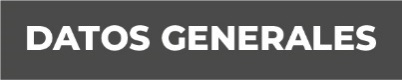 Nombre: Adriana Sosa MedinaGrado de Escolaridad  Lic. En DerechoCédula Profesional (Licenciatura) 2579139Teléfono de Oficina 271 7128064Correo Electrónico asosa@fiscaliaveracruz.gob.mxFormación Académica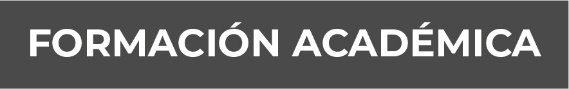 1989-1993	FACULTAD DE DERECHOUNIVERSIDAD VERACRUZANAXALAPA, VERTITULOTrayectoria Profesional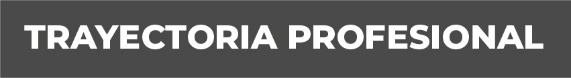 2006-2014	OFICIAL SECRETARIA  DE LA AGENCIA 1ª DEL MINISTERIO PUBLICOINVESTIGADORA  DE ORIZABA, VER.NOVIEMBRE 2014-MAYO 2015 HABILITADA COMO AGENTE DEL MINISTERIO PUBLICO MUNICIPAL DE IXTACZOQUITLAN, VER.MAYO 2015 AL 01/07/2022FISCAL CON RESIDENCIA EN EL MUNICIPIO DE IXTACZOQUITLAN Conocimiento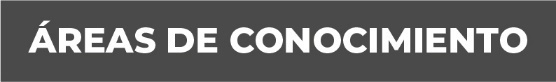 Derecho penal AmparoDerecho Civil